Орфоэпический словарик ФИПИ Все слова, попавшие в орфоэпический минимум ЕГЭ 2021 по русскому языку, в документе для удобства разделены на 6 блоков: существительные; глаголы; прилагательные; причастия; деепричастия; наречия.... 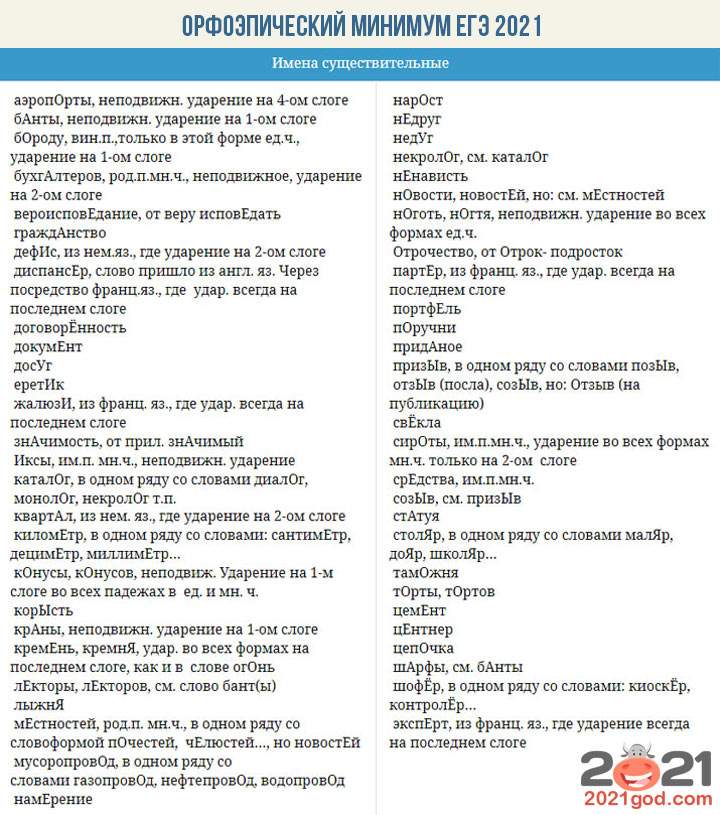 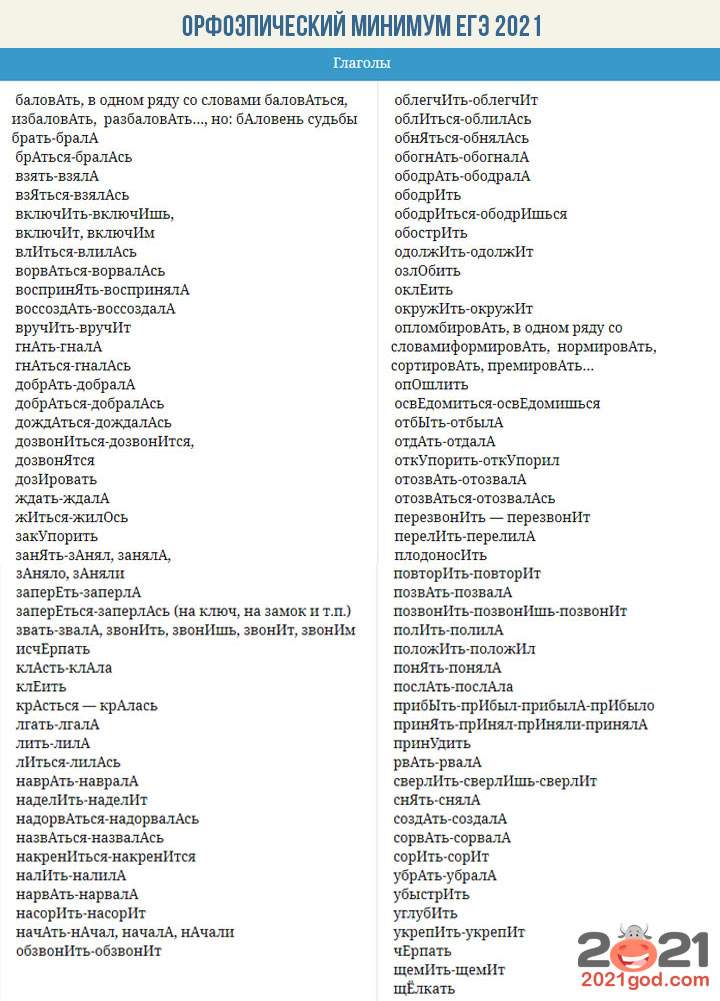 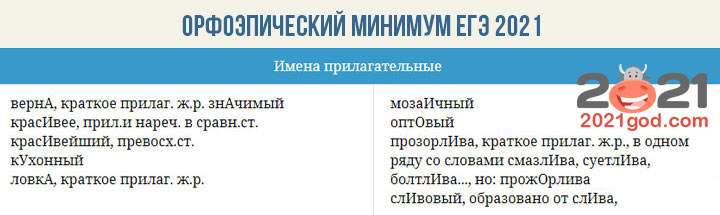 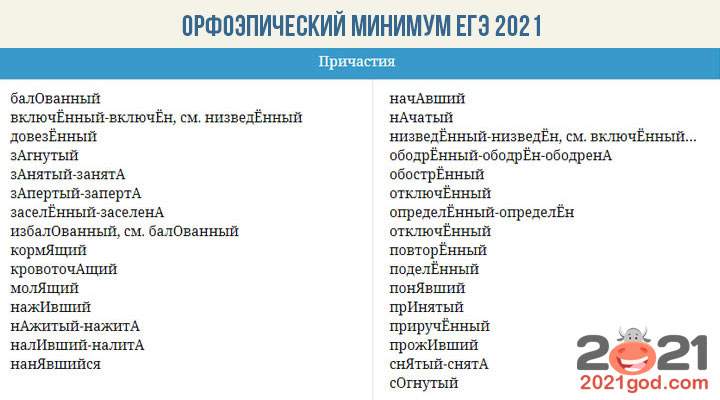 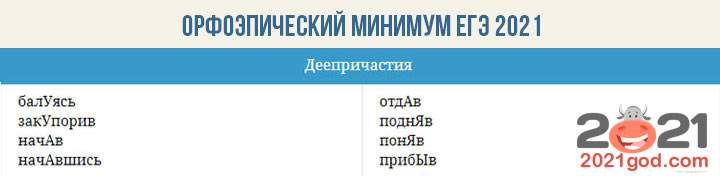 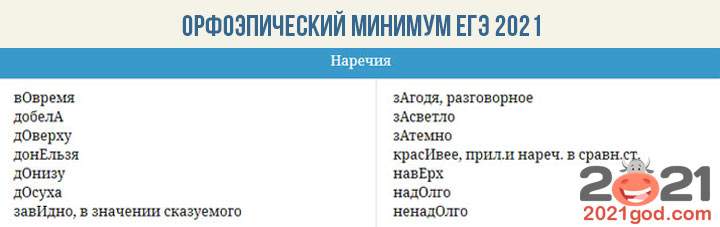 